Dear Mom and Dad,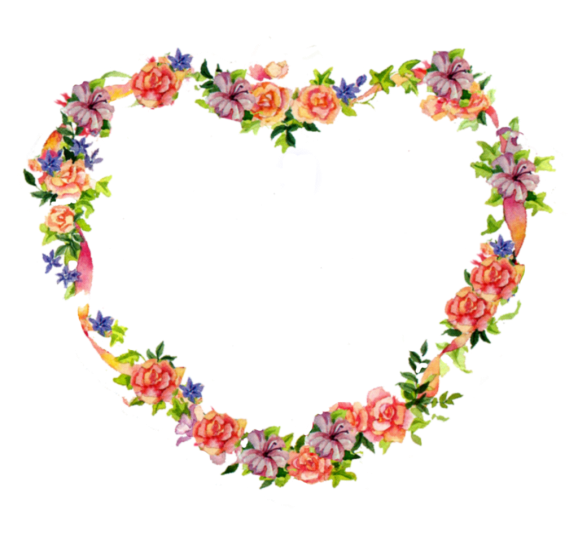 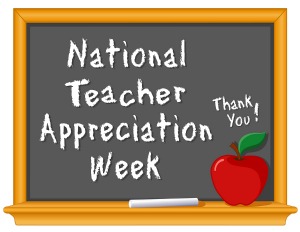 Here is a message from “Santa”:  Dear parents, we know how important it is for the kids to be able to provide the people they love with a gift that is affordable.  Moms usually help out with dads, but who helps out with MOM!  Our “Secret (Santa) Shop” allows the children to purchase any item for just $5.00 including tax.  Students can bring their money to school with them and will be allowed to choose the number of items you request.  Children will bring their items home with them the same night.  Below is the information for this event:Date:________________________________Cost per item:   $5.00 (tax included)Items available:  Necklaces Sets, Earrings, Bracelets, and RingsWe have pieces for men too if you want to shop early for Father’s Day too!To view some of the items visit:  www.paparazziaccessories.com/MyBlingRoomDISCLAIMER:  Not all items on the web site will be available on the day of the event.  A select group of items have been chosen and will be made available.Please fill out the below form and return the form and the money with your child on the day of the event:Childs Name:____________________________________________________________________Teacher:_______________________________________________________________________Amount Included:       $______________#of items to choose:  $______________Special Notes:  (specific color, would you prefer necklace, bracelet, earrings, or ring)_______________________________________________________________________________________________________________________________________________________________________We sincerely hope you LOVE your new Paparazzi Item!Should you have any questions regarding the items purchased please contact Sheila Smith.Call/Text: 919-427-1641Email: paparazzified@gmail.comFacebook:  www.Facebook.com/MyBlingRoomWebsite: www.MyBlingRoom.com  